      Муниципальное учреждение«Управление образования»ПРИКАЗ            16.09. 2015 года                                                                       №01-08/569г. УхтаОб организации работы  ресурсных центров в вопросах повышения профессиональной компетентности педагогов, организации профориентационной работы с выпускниками образовательных организаций, работы  с одаренными обучающимися в 2015-2016 учебном году.С целью  создания условий по повышению профессиональной компетентности педагогических работников общеобразовательных организаций, успешного введения Федерального государственного образовательного стандарта дошкольного образования, начального общего образования и основного общего образования, создания условий для  выявления, развития и сопровождения одаренных детей, эффективной организации работы профориентационной направленности в 2015-2016 учебном годуПРИКАЗЫВАЮ:Утвердить план работы ресурсных центров, расположенных на территории МОГО «Ухта» (МОУ «УТЛ им. Г.В. Рассохина», МОУ «ГПЛ», МОУ « ГИЯ», МОУ « СОШ № 10», МОУ « СОШ № 16», МОУ « НШДС № 1», МОУ « СОШ № 3») на 2015-2016 учебный год.Руководителям МОУ «УТЛ им. Г.В. Рассохина», МОУ «ГПЛ», МОУ     « ГИЯ», МОУ « СОШ № 10», МОУ «СОШ № 16», », МОУ « НШДС № 1», МОУ « СОШ № 3») ( Румянцевой С.П., Дудкиной Е.Ю., Чеботареву В.В., Пенкиной Л.Н., Тутолминой Е.Ю., Беляковой С.А., Зайцевой Т.А.) обеспечить исполнение мероприятий  плана работы.Директору МУ «Информационно- методический центр» Скрипкиной Е.Ю. организовать работу по взаимодействию образовательных организаций в вопросах повышения квалификации педагогических кадров, поддержки одаренных детей. Срок: постоянноРуководителям образовательных организаций:Ознакомить педагогов ОО и обучающихся  с  планами работы ресурсных центров (Приложение 1). Срок : до 28 сентября 2015 годаопределить кандидатуры участников мероприятий в зависимости от профессиональных потребностей и затруднений педагогических работников;направить заявку в адрес ресурсных центров по участию педагогов и обучающихся в мероприятиях, проводимых на базе ресурсных центров (Приложение 2). Срок: до 29 сентября 2015 года.обеспечить  участие педагогов и обучающихся в мероприятиях, проводимых на базе ресурсных центров;обеспечить организацию обратной связи  педагогов, посещающих методические  мероприятия, проводимые на базе ресурсных центров, с педагогическим коллективом вашего образовательного учреждения.Контроль  исполнения данного приказа возложить на заместителя начальника МУ «Управление образования» администрации МОГО       «Ухта» Н.Ю. Короткову.Начальник                                      Н.А. Безносикова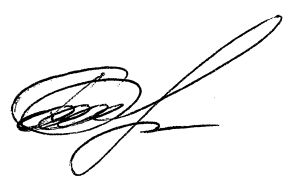 761674Короткова Н.Ю.                                              